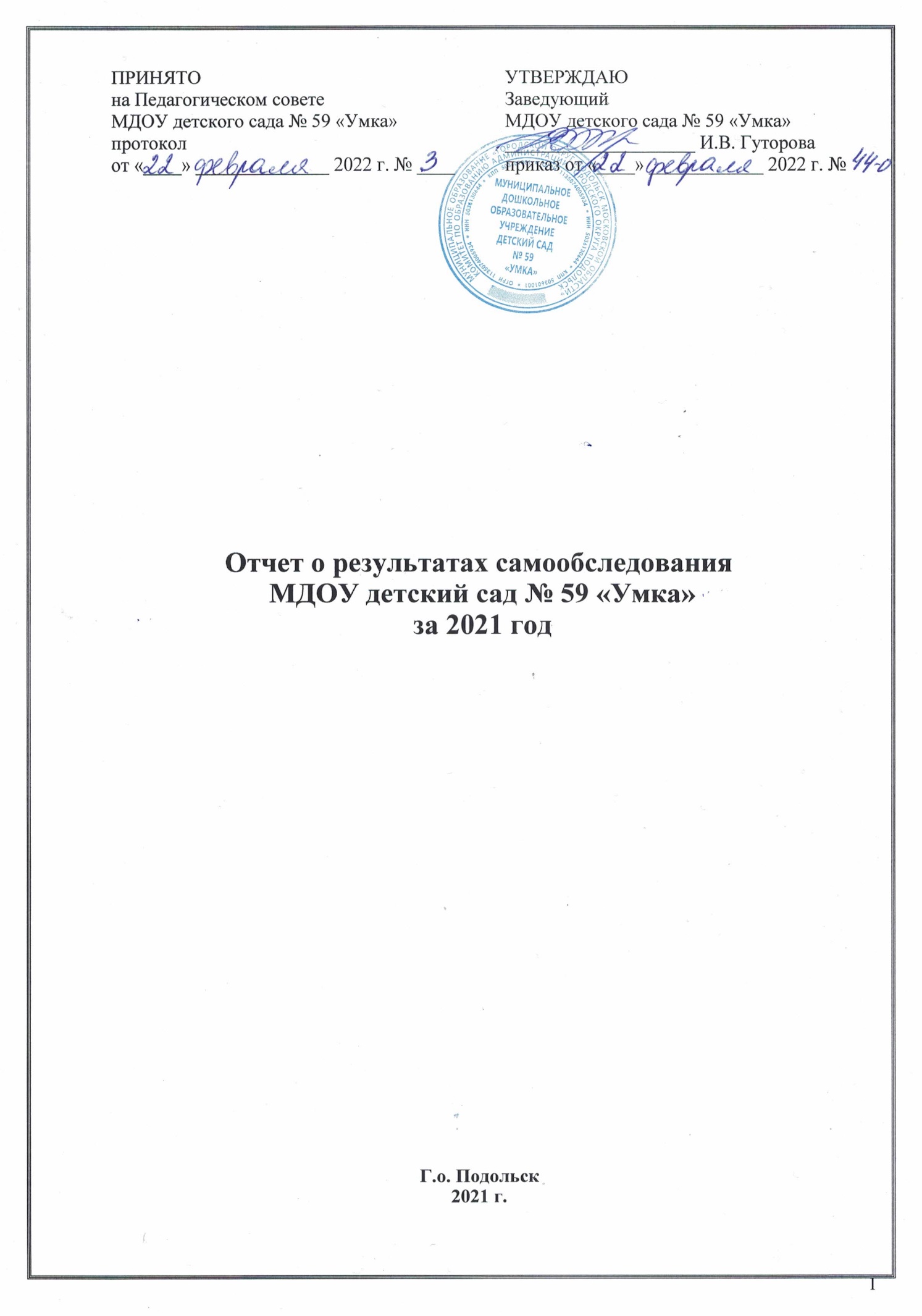 Цели проведения самообследованияС целью определения эффективности образовательной деятельности дошкольного учреждения за 2021 год, выявления возникших проблем в работе, а также для определения дальнейших перспектив развития ДОУ было проведено самообследование выполнения поставленных задач по основным разделам:1. Организационно-правовой статус учреждения2. Характеристика детского контингента3. Система управления организации.4. Основные направления развития учреждения в предыдущем году, и оценка качества его работы.5. Охрана и укрепление здоровья детей.6. Коррекционная работа.7. Дополнительное образование8. Система работы с родителями9. Взаимодействие с социумом10. Материально-техническое оснащение учрежденияОрганизационно-правовой статус учрежденияМуниципальное дошкольное образовательное учреждение детский сад № 59 «Умка» является учреждением, созданным для оказания услуг в целях обеспечения реализации предусмотренных законодательством РФ полномочий органов местного самоуправления в сфере образования в соответствии с Гражданским кодексом Российской Федерации, Федеральным законом Российской Федерации «О некоммерческих организациях», Федеральный законом №273-ФЗ «Об образовании в Российской Федерации». Учреждение создает условия для реализации гарантированного гражданам Российской Федерации права на получение общедоступного и бесплатного дошкольного образования.Полное наименование учреждения: муниципальное дошкольное образовательное учреждение детский сад № 59 «Умка».Сокращенное наименование учреждения: МДОУ детский сад № 59 «Умка».Юридический адрес: Муниципальное дошкольное образовательное учреждение детский сад № 59 «Умка» расположен по адресу: 142121 Московская обл., г. Подольск, ул. генерала Смирного, д.9. Почтовый адрес: 142118 Московская обл., Г.о. Подольск, г. Подольск, микрорайон Кузнечики, ул. Генерала Смирного, д. 9.Организационно-правовая форма: учреждение.Тип учреждения: бюджетное.Тип образовательной организации: дошкольная образовательная организация.Режим работы МДОУ: 12 часов – 6 групп, 11 часов – 1 группа, 3 часа – 1 группа. Детский сад работает 5 дней в неделю, суббота, воскресение и праздничные дни - выходной.Срок пребывания в детском саду: в общеобразовательных группах с момента поступления до выпуска в школу.Адрес сайта в интернете: http://ds59-umka.ru/index.phpАдрес электронной почты: ds.umka59@mail.ruУстав утвержден приказом Комитета по образованию Администрации города Подольска от 13.04.2015 г. № 384.Изменения в устав утверждены приказом Комитета по образованию Администрации города Подольска от 21.01.2016 г. № 122.Лицензия на образовательную деятельность Министерством образования Московской области от 29 июля 2015 года № 73988.Учредитель: муниципальное образование «городской округ Подольск Московской области». Функции и полномочия Учредителя от имени муниципального образования «городской округ Подольск Московской области» осуществляет Комитет по образованию Администрации Г.о. Подольск.Язык обучения – русский.МДОУ детский сад № 59 «Умка» функционирует с 2013 года. Реконструкции и капитального ремонта не было. Это отдельно стоящее здание, расположенное внутри жилого микрорайона Кузнечики вдали от промышленных предприятий, вблизи оживленной дороги. 2. Характеристика детского контингентаПроектная мощность детского сада рассчитана на 140 воспитанников в возрасте от 2 до 7 лет. Общее количество детей в Учреждении – 232 человека.Количество возрастных групп:Вторая группа раннего возраста № 1 (от 2 до 3 лет) – 25 детеймладшая группа № 2 (от 3 до 4 лет) – 32 ребенкаСредняя группа № 3 (от 4 до 5 лет) – 33 ребенкаСтаршая группа № 4 (от 5 до 6 лет) - 30 детейСтаршая группа № 5 (от 5 до 6 лет) – 31 детейПодготовительная к школе группа № 6 (от 6 до 7лет) – 28 детейПодготовительная к школе группа № 7 (от 6 до 7лет) – 30 детейГруппа кратковременного пребывания детей № 8 – 15 детей Комплектование Учреждения осуществляет Комитет по образованию Администрации Г.о. Подольск. Прием детей осуществляется на основании направления Комитета по образованию Администрации Г.о. Подольск., свидетельства о рождении ребенка, заявления родителя (законного представителя), медицинского заключения, документов удостоверяющих личность одного из родителей (законных представителей). Заведующий Учреждением издает приказ о зачислении вновь поступивших детей и утверждает количественный состав сформированных групп. Обязательной документацией по комплектованию Учреждения являются списки детей по группам, утвержденными заведующим.3. Система управления организацииРуководство дошкольным образовательным учреждением осуществляет заведующий: Гуторова Ирина Владимировна (высшее педагогическое образование, педагогический стаж - 29 лет, стаж в должности – 12 лет). Ирина Владимировна занимается стратегическими вопросами развития МДОУ, финансово-хозяйственной политикой, принимает кадровые решения, отвечает за согласованность работы всех служб и подразделений, руководит работой педагогического совета МДОУ, взаимодействует с Управляющим советом, с органами Управления образования.Старшим воспитателем является Авдеева Елена Ивановна (высшее педагогическое образование, педагогический стаж 14 лет, стаж в должности – 7 лет). Она курирует образовательную деятельность педагогов и детей. Руководит работой педагогического совета. Отвечает за педагогическое просвещение родителей и социальное взаимодействие МДОУ.3.1. Структура управленияУправление МДОУ осуществляется в соответствии с:- Законом РФ «Об образовании в РФ»;- ФГОС ДО т 17.10.2013 № 1155; нормативно-правовыми актами, действующими на территории Московской области и муниципального образования «городской округ Подольск»;- Уставом МДОУ на принципах демократичности, открытости, приоритета общечеловеческих ценностей, охраны жизни и здоровья человека, свободного развития личности единоначалия и самоуправления. Деятельность структуры общественного управления регламентируется Уставом МДОУ и соответствующими положениями.В МДОУ функционируют следующие структуры управления:- Общее собрание работников МДОУ; - Педагогический совет; - Управляющий совет; - Комиссия по урегулированию споров между участниками образовательных отношений. 3.2. Характеристика педагогического персоналаВ МДОУ создан коллектив единомышленников, что обеспечивает ответственность каждого за решение поставленных задач.Одно из главных направлений обеспечения управленческой деятельности – информационно-аналитическая деятельность. Для сбора информации систематически используются различные способы: изучение директивных, информативных, инструктивных, правовых, методических документов, на основе которых организуется деятельность МДОУ: анализ, постановка целей, планирование и организация работы, контроль, регулирование и коррекция.Необходимость достижения индивидуально мастерства и коллективного творчества сотрудников ставит нас, администрацию, в ситуацию поиска нового управленческого механизма. Мы стремимся придать системе управления направленность, которая обеспечит появление новых качественных характеристик, как в развитии детей, так и в развитии педагогической системы в целом.Согласно годовому плану использовались различные формы работы с кадрами:-анализ документации, планов воспитательно-образовательной работы, программ, статистических данных;-мониторинг;-проведение Педагогических советов и др.Все это позволило сформировать базу для принятия решений.Мониторинг кадрового обеспечения дает возможность проанализировать укомплектованность МДОУ кадрами, рост профессионального мастерства, повышение квалификации, образовательный уровень педагогов.В течение года использовались разнообразные формы работы с педагогами: теоретические семинары, консультации, рабочие совещания, работа с психолого-педагогической литературой, нормативными документами, при помощи которых совершенствуются профессиональные знания и умения педагогов.Наши наблюдения показали, что достаточно эффективным методом административной поддержки является внимание к разработанной педагогом теме, помощь в обобщении и анализе полученных материалов.Проанализировав работу с кадрами, встал вопрос об обеспечении условий для перехода части воспитателей, имеющих высшую квалификационную категорию и профессионализм, на режим доверия и самоконтроля. Однако перевод воспитателя на режим доверия вовсе не означает отказ от посещения администрации данной группы. Посещения могут быть связаны с изучением и обобщением опыта работающих в группе педагогов с тем, чтобы сделать его достоянием всего педагогического коллектива.В учреждении действует система внутрисадовского контроля, что помогает корректировать эффективность деятельность МДОУ в целом, обеспечивает обратную связь между планом работы детского сада и конечным результатом.Таким образом, управление обеспечивает стабильное функционирование МДОУ, его развитие в соответствии с обновлением общества.Дошкольное учреждение укомплектовано педагогическими кадрами согласно штатному расписанию. В МДОУ работают:Заведующий - 1Старший воспитатель - 1Заместитель заведующего по безопасности - 1Заместитель заведующего по АХЧ - 1Музыкальный руководитель - 1Инструктор по физической культуре - 1Педагог-психолог - 1Учитель-логопед - 1Воспитатели – 11Уровень квалификации педагогических работников МДОУ детского сада № 59 «Умка» в 2020-2021 учебном годОбразование педагогов:Программное обеспечение МДОУОбразовательная программа дошкольного образования МДОУ детского сада № 59 «Умка», разработанная на основе примерной общеобразовательной программы дошкольного образования «От рождения до школы» под редакцией Н.Е. Вераксы, Т.С. Комаровой, М.А. Васильевой.3.3. Система работы с педагогамиПедагоги и дети детского сада приняли активное участие в творческих конкурсах муниципального значения:С октября по июнь участвовали в 12 городских творческих конкурсах с детьми муниципального уровня.Стали призёрами (получили грамоту):– «Мастерская Деда Мороза» (конкурс детского творчества) Лауреат  - «Зимняя сказка» (творческий конкурс) Победитель- «Декоративно-прикладное творчество» Победитель (номинация «Гравюра») - «Пасхальный благовест»Также педагоги принимали участие в творческих конкурсах с детьми регионального, федерального уровня:- 8 воспитателей приняли участие в 17 творческих конкурсах с детьми (21 призер, 13 победителей).Педагогический коллектив детского сада включился в методическую жизнь города. Принимал участие в городских методических объединениях, конференциях, семинарах, мастер-классах, публикациях, профессиональных конкурсах для педагогов:- Участие педагогов в профессиональных конкурсах (грамота на педагога)5 конкурсов (3 региональных, 2 федеральных)- 6 педагогов приняли участие в конференциях, семинарах, мастер-классах;- 7 педагогов обобщили и распространили педагогический опыт через публикации (4 педагога- электронные публикации, 3 педагога- публикация в печатном издании)- Участие педагогов в профессиональных конкурсах (2 педагога)- Участие ДОУ в профессиональных конкурсах («За нравственный подвиг Учителя» - 3 педагога).Каждый педагог детского сада имеет свою тему по самообразованию, которую формирует в виде портфолио.Методический кабинет пополняется методической литературой и наглядными пособиями. Формируется картотека методической литературы и медиатека.Активно ведется работа по пополнению костюмного фонда музыкального зала, атрибутов и украшений. 3.4. Организационно-методическая работа за прошедший год На прошедший учебный год было спланировано 5 педсоветов:Установочный № 1–31.08.2020г.Педагогический совет № 2 «Стажировочная площадка ресурсного центра русского языка МГОУ» - 22.10.2020г.Педагогический совет № 3 «Приобщение детей к художественной литературе» -  24.11.2020г.Педагогический совет № 4 «Формирование личности ребёнка в процессе ознакомления с искусством и народными промыслами». - 25.02.2021г.Итоговый № 5 – 27.05.2021г.3.5. Результаты повышения квалификации и аттестации педагоговПедагогический коллектив включён в активную творческую работу, объединен едиными целями и задачами, имеет благоприятный психологический климат.течение учебного года педагоги повышали свой уровень профессиональной деятельности: 8 педагогов прошли курсы повышения квалификации. Анализ профессиональной деятельности показал:все педагоги в своей работе используют личностно - ориентированный подход к детям;педагоги нацелены на активное участие в планомерном поэтапном развитии ДОУ;все педагоги испытывают потребность, интерес и мотивацию к повышению уровня своих профессиональных знаний и умений, овладению современными эффективными технологиями.Вывод: Воспитатели и специалисты ДОУ обладают системой знаний и умений для успешной реализации профессиональной педагогической деятельности. Большинство педагогов испытывают потребность в постоянном профессиональном росте, постоянно следят за передовым опытом в своей сфере деятельности, стремятся внедрить его с учетом изменяющихся образовательных потребностей населения и общества. Постоянно занимаются самообразованием и анализом своей деятельности, имеют чувство перспективы, прогнозируют свою деятельность. Квалификационный уровень педагогов постоянно повышается.4. Основные направления развития учреждения в предыдущем году и оценка качества его работы4.1. Выполнение годовых задач, поставленных перед коллективомВ 2020-2021 уч.г. педагогический коллектив поставил перед собой ряд задач:Формирование у детей дошкольного возраста умений и навыков безопасного поведения в условиях современного социального пространства.Внедрение технологии музейной педагогики в процесс формирования нравственно – патриотических ценностей у дошкольников.Формирование познавательного интереса к русской народной культуре через ознакомление с русскими народными промыслами и организацию художественно - продуктивной и творческой деятельности.Развитие навыков познавательно-исследовательской деятельности детей дошкольного возраста в процессе приобщения к чтению художественной литературы. Воспитание социально - личностных качеств и ценностных ориентиров, необходимых для рационального поведения детей в сфере экономики.1. Формирование у детей дошкольного возраста умений и навыков безопасного поведения в условиях современного социального пространства.- Консультация по теме «Умения и навыки безопасного поведения дошкольников».2. Внедрение технологии музейной педагогики в процесс формирования нравственно – патриотических ценностей у дошкольников.Для реализации этой задачи была спланирована система методической работы, которая включала в себя следующие формы:Работа с педагогами:- Семинар-практикум: «Музейная педагогика в нравственно - патриотическом воспитании детей дошкольного возраста»3. Формирование познавательного интереса к русской народной культуре через ознакомление с русскими народными промыслами и организацию художественно - продуктивной и творческой деятельности.Работа с педагогами:- Педагогический совет № 4 «Формирование личности ребёнка в процессе ознакомления с искусством и народными промыслами». - Тематический контроль «Состояние работы в ДОУ по ознакомлению с искусством и народными промыслами».4. Развитие навыков познавательно-исследовательской деятельности детей дошкольного возраста в процессе приобщения к чтению художественной литературы. Работа с педагогами:- Педагогический совет № 3 «Приобщение детей к художественной литературе» -  24.11.2020г.- Тематический контроль «Состояние работы в ДОУ по приобщению детей к чтению детской художественной литературы»;Работа с детьми:- Деловая игра «Умные книжки – умным детишкам»5. Воспитание социально - личностных качеств и ценностных ориентиров, необходимых для рационального поведения детей в сфере экономики.Работа с педагогами:- Семинар - практикум: «Финансовая грамотность дошкольника»- Консультация «Школа финансовой грамотности для педагогов ДОУ»;- ГМО         Тема «Знакомство детей с русским народным фольклором» приоритетного направления в образовательном процессе остается для нас наиболее важной. Для реализации данного направления педагоги приобщали детей к русскому народному фольклору через знакомство с прибаутками, потешками, песенками, пестушками, загадками, пословицами, поговорками, беседами, чтением художественной литературы, рассматриванием иллюстраций и т.д. Организуются календарные праздники – «Новый год», «Рождество», «Масленица» на улице для всех возрастных групп. Народный праздник «Пасха» проводился    Уголок «Русской избы» пополняется предметами русского быта. В течение учебного года были организованы встречи и беседы с батюшкой Никольского храма в рамках дополнительного кружка «Добрый мир».Работа с педагогами: - круглый стол на тему «Отчёт по приоритетному направлению».	            Таким образом, данная работа позволяет формировать у детей дошкольного возраста знания о культурном наследии русского народа.             С 2020-2021 учебные года велась активная работа по реализации проекта «Россия- край родной» в соответствии с программой «Развития». В рамках проекта проведена следующая работа:Работа с педагогами: - Педагогическое совещание на тему «Отчёт по проекту «Россия- край родной» во всех возрастных группах;- пополнение предметно-развивающей средыРабота с детьми:- выставка «Предметы быта русского народа»Так же в течение учебного года велась активная работа по взаимодействию с социальными партнёрами, а именно:Совместная работа с родителями в течении года:-Участие в конкурсах на базе МДОУ и городских конкурсов муниципального уровня.- в оформлении музыкального зала и детских костюмов.4.2. Особенности образовательного процессаСодержание образовательного процесса в дошкольном образовательном учреждении осуществляется: в соответствии с основной общеобразовательной программой, составленной на основе Примерной основной общеобразовательной программы дошкольного образования «От рождения до школы» под ред. Н.Е.Вераксы, Т.С.Комаровой, М.А.Васильевой в соответствии с ФГОС (от 2 месяцев до 7 лет).Основная общеобразовательная программа МДОУ определяет содержание и организацию образовательного процесса для детей дошкольного возраста и направлена на формирование общей культуры, развитие физических, интеллектуальных и личностных качеств, обеспечивающих социальную успешность, сохранение и укрепление здоровья детей дошкольного возраста.Организация воспитательно-образовательного процесса осуществляется на основании режима дня, сетки занятий, которые не превышают норм предельно допустимых нагрузок, соответствуют требованиям СанПиНа и организуются педагогами детского сада на основании перспективного и календарно-тематического планирования.Образовательный процесс осуществляется с учетом:- национально-культурных традиций; - климатических особенностей;- демографических особенностей;- материально-технической оснащенности МДОУ;- предметно-развивающей среды.Приоритетным направлением в деятельности образовательного учреждения является приобщение к русскому народному творчеству. Через дополнительную образовательную программу в учреждении осуществляется эстетическое воспитание, социально-личностное, духовно-нравственное развитие дошкольников. Методологической основой данных образовательных программ служат следующие разработки программ: Приобщение детей к истокам народной культуры осуществляется через ознакомление с русским народным творчеством Бойчук И.А., Попушина Т.Н. «Ознакомление детей дошкольного возраста с русским народным творчеством» и Каплунова И.М., Новоскольцева И.А. «Ладушки».4.2. Показатели оценки деятельности усвоения воспитанниками программыВ ходе проведения педагогической диагностики образовательного процесса, которая проводилась в два этапа – в октябре и апреле, были получены следующие результаты. Программа детьми освоена. Несколько западают области: социально-коммуникативное развитие, художественно-эстетическое развитие. Итоговый результат освоения программыв 2020-2021 учебном году по образовательным областямСводная таблица по усвоению программного материала.Показатели представлены в %Программа выполнена на 97 % (начало года: 34 %), динамический рост 63 %. Вся работа дошкольного учреждения велась согласно годовому плану. Для реализации задач годового плана использовались разные формы работы.Все проведенные педагогические советы, семинары и семинары – практикумы освещали основные направления воспитания и обучения детей в детском саду в условиях новых требований ФГОС.ВЫВОД: Так, результаты анализа показали, что по сравнению с прошлыми годами увеличилось качество усвоения ООП ДО детского сада по всем её направлениям. Итоги педагогической диагностики детей, повышение квалификации и аттестации педагогов дошкольного учреждения показывают, что в целом результаты работы за 2020 – 2021 учебный год удовлетворительные. Таким образом, мы считаем, что основные направления этого учебного года являются выполненными.4.3.Адаптация С сентября по декабрь включительно велось наблюдение поведенческих реакций вновь поступивших детей младшего и раннего дошкольного возраста в процессе привыкания к новым социальным условиям. Целью мониторинга было проанализировать особенности адаптации детей к дошкольному учреждению. Изучались и анализировались следующие параметры: эмоциональное состояние ребенка;социальные контакты со сверстниками и взрослыми;сон ребенка;аппетит ребенка.Всего в 2020-2021 уч. году детей раннего и младшего дошкольного возраста адаптировалось 78 человек: в младшей № 1 27 детей, в младшей № 2 25 детей, в ГКП 26 чел.По результатам качественного и количественного анализа результатов можно сделать следующие выводы: в легкой форме к условиям ДОУ адаптировалось 46 детей ребенка, что составляет 59% от общего числа детей. 29 детей прошли адаптационный период со средней степенью адаптации, что составляет 37%. У 3 детей (4%)адаптация проходила с осложнениями. Диаграмма 1. Характер адаптации к условиям ДОУ по группам в 2020-2021 уч.г.На начало ноября в группе № 2 у 3 детей наблюдалась тяжелая форма адаптации. С родителями этих детей были проведены психологические консультации и предложены индивидуальные занятия. Несмотря на это одна семьи приняла решение не посещать детский сад в текущем учебном году, второй ребенок в течение года часто и продолжительно болел и практически не посещал ДОУ. С третьим ребенком (несмотря на частые заболевания) в течение года проводились занятия в сенсорной комнате, в результате которых к маю он адаптировался к саду со средней степенью. Таким образом, на конец учебного года практически все дети адаптированы к условиям ДОУ.Диаграмма 2. Показатели психологической адаптации к условиям ДОУ за 5 летСравнивая показатели адаптации за прошедшие пять лет видно, что в этом учебном году количество детей с легкой степенью адаптации снизилось на 4%, в то время как количество детей со средней степенью адаптации к ДОУ увеличилось на 12%, а количество детей тяжело привыкающих к новым условиям жизни, снизилось на 8%  по сравнению с прошлым годом и достигло показателей 2016-2017 уч. г. Полученные данные представлены на диаграмме 2. Также на протяжении прошлых трех лет отмечается стабильность показателей тяжелой степени адаптации, а в этом учебном году снижение, что свидетельствует об эффективности психологической работы по направлению «Адаптация дошкольников к условиям ДОУ».Вывод. Преобладание легкой и средней степени адаптации у вновь поступивших детей позволяет сделать вывод об удовлетворительной работе воспитателей и психолога, создании ими комфортных условий и содержательной среды развития детей.4.4. Результаты обследования психологической готовности к обучению детей в школе в 2020-2021 уч.г.Мониторинг психологической готовности к обучению в школе проводился на основе методики Н. Семаго, М. Семаго «Психолого-педагогическая оценка готовности ребенка к началу школьного обучения» в трех подготовительных к школе группах № 6-7. Обследование проходило в 2 этапа: 1 этап – сентябрь-октябрь 2019 г., 2 этап -  март 2020 года. В исследовании приняло участие 51 воспитанник. Полученные в ходе оценки статистические данные в целом по обследованной выборке и по отдельным группам приведены ниже на диаграмме 5 и в таблице. Диаграмма 3. Общие показатели психологической готовности воспитанников подготовительных группк обучению в школе на начало и конец 2020-2021 учебного годаТаким образом, 34 ребенка полностью готовы к началу регулярного обучения к школе, имеют I уровень готовности (74%). Эти дети усвоили программу подготовительной группы, обладают достаточным уровнем работоспособности, у них сформирована произвольная регуляция собственной деятельности.6 человек имеют II уровень готовности – условно готовы (13%).  У этих детей можно отчасти прогнозировать некоторые трудности в начале регулярного обучения из-за недостаточно сформированного регуляторного компонента деятельности. Однако большинство детей смогут адаптироваться к началу обучения (сентябрь – октябрь) без дополнительной помощи специалистов.2 ребенка (7%) условно не готовы и 3 детей (7%) не готовы к началу регулярного обучения из-за недостаточного психофизиологического развития, низкого уровня усвоения программы подготовительной группы. Эти дети нуждаются в дополнительной коррекционной помощи специалистов (логопеда, психолога, педагога) (Диаграмма 3).Динамика показателей психологической готовности к школе в 2020-2021 уч.г.По сравнению с началом года количество детей готовых к школе выросло на 51%, детей условного готовых к началу обучения снизился на 9%, количество детей условно не готовых к регулярному обучению снизилось на 8%, а не готовых на 23%. Таким образом, можно сделать вывод, что подавляющее большинство детей (87 %) смогут хорошо адаптироваться к условиям школьного обучения.Остальным 6 детям (15%) необходима дальнейшая коррекционная помощь.Одному из детей после прохождения ТПМПК определен дальнейший образовательный маршрут.Диаграмма 4. Сравнение показателей психологической готовности к школе по методике М.М. Семаго, Н.Я. Семаго за 2 годаВывод: По сравнению с прошлым годом количество детей готовых к школе выросло незначительно (на 2%), детей условного готовых к началу обучения снизился на 9%, количество детей условно не готовых к регулярному обучению повысился на 4%, а не готовых на 3%. В следующем учебном году с детьми не готовыми к обучению на начало года помимо групповых занятий необходимо проводить индивидуальные и подгрупповые коррекционно-развивающие занятия.5. Охрана и укрепление здоровья детейОбеспечение безопасностиВ детском саду созданы условия для безопасного пребывания детей. Установлена система пожарной сигнализации, система оповещения о пожаре, «тревожная кнопка» вневедомственной охраны. Безопасность детей и сотрудников МДОУ обеспечивают: - лицензированное частное охранное предприятие «Витязь – безопасность плюс» (охрана); - ООО ЧОП «Гольфстрим-СБ» (тревожная кнопка);- закрытое акционерное общество «Гарант» (видеонаблюдение). Территория МДОУ находится под видеонаблюдением круглосуточноОрганизация питанияПитание детей организовано в соответствии с «Цикличным 10-ти дневными меню для организации питания детей в возрасте от 1,5 до 7 лет, посещающих дошкольные образовательные учреждения с 11-ти и 12-ти часовым пребыванием в МДОУ». Между завтраком и обедом дети получают соки или витаминизированные напитки. В ежедневный рацион питания включены фрукты и овощи. Контроль по данному вопросу проводят заведующий детского сада и сотрудники МДОУ (по приказу). Для осуществления питания детей в МДОУ заключен договор с МУП «Подольский комбинат питания и оптово-розничной торговли»; имеется пищеблок, оснащенный современным техническим и электрооборудованием; полностью укомплектован штатный состав работников пищеблока. Питание 4-х разовое, максимальное разнообразие рациона, адекватная технологическая и кулинарная обработка продуктов и блюд, обеспечение санитарно-эпидемиологической безопасности питания – соблюдение всех санитарных требований к состоянию пищеблока, поставляемым продуктам питания, их транспортировке, хранению, приготовлению и раздаче блюд. Рацион питания детей различается по качественному и количественному составу в зависимости от возраста детей и формируется отдельно для групп детей в возрасте от 1,5 до 3-х лет и от 3-х до 7 лет. Контроль за качеством питания, витаминизацией блюд, закладкой продуктов питания, кулинарной обработкой, выходом блюд, вкусовыми качествами пищи, правильностью хранения и соблюдением сроков реализации продуктов питания, осуществляет медицинская сестра. Группы обеспечены соответствующей посудой, удобными столами. Блюда подаются детям не слишком горячими, но и не холодными. Воспитатели приучают детей к чистоте и опрятности при приеме пищи.5.3. Обеспечение здоровья и здорового образа жизниВ 2020 году мы продолжили работу по решению проблем здоровьесбережения всех участников образовательного процесса. Медицинское сопровождение детей осуществлялось по договору ГБУЗ МО «Подольская районная больница» медицинской сестрой, лицензия на медицинскую деятельность от 05.12.2019 г. № ЛО-50-01-011503. Имеется процедурный кабинет, изолятор и медицинский кабинет.Медицинский персонал осуществляет работу по сохранению и укреплению здоровья и физического развития детей, проведению профилактических мероприятий, соблюдению санитарно-гигиенических норм, режима дня и качества питания.Общее санитарно-гигиеническое состояние МДОУ соответствует требованиям СанПиН (питьевой, световой и воздушный режим поддерживается в норме). Режим дня детей соответствует возрастным особенностям детей и способствует их возрастному развитию. Прогулки организуются два раза в день. Двигательный режим, физические упражнения, закаливающие мероприятия, осуществляются с учетом состояния здоровья, возрастных особенностей детей и сезона года.5.4. Физкультурно-оздоровительная работаКлючевое место в организации образовательного процесса отводится физкультурно-оздоровительной работе, направленной на сохранение и укрепление физического и психического здоровья детей. Вся физкультурно-оздоровительная работа ведётся с учётом возрастных и индивидуальных особенностей детей. Система этой работы направлена на осуществление комплексного подхода.Образовательная деятельность (физическая культура), как важнейшая форма физкультурно-оздоровительной работы, строится с учётом состояния здоровья каждого ребёнка и уровня его подготовленности. Непосредственно образовательная деятельность (НОД физическая культура) проводятся 3 раза в неделю: два занятия в физкультурном зале, одно – на воздухе. Продолжительность занятий соответствует требованиям СанПиН. В МДОУ обязательным является включение в воспитательно-образовательный процесс различных технологий оздоровления и профилактики и системой закаливающих процедур.Вопросы укрепления здоровья детей, снижения заболеваемости, повышения функционирования рассматривались на заседаниях Педагогических советов, педагогических часах, совещаниях при заведующем. Функционирование и заболеваемость детей анализировались ежемесячно, выявлялись причины отсутствия детей в МДОУ.Но, несмотря, на проводимые мероприятия, число дней, пропущенных одним ребенком по болезни, остается достаточно высоким. Показатель заболеваемости в МДОУ складывается из длительного отсутствия одних и тех же детей, с родителями которых ведется систематическая разъяснительная работа и обусловлен возрастными особенностями детей младшего дошкольного возраста, первый год посещающих МДОУ, увеличением числа детей с хроническими заболеваниями.В течение 2018-20 учебных годов средняя численность детей не изменялась.Анализ посещаемости показал, что уменьшился процент посещаемости и увеличилась заболеваемость. Причём в этом году одним ребёнком по болезни пропущено 24,9 дней, а в прошлом 20,6 дня.В 2020-2021 учебном году увеличились показатели соматических и инфекционных заболеваний, за счёт этого увеличилось количество пропусков дней по болезни. Необходимо усилить профилактическую работу в детском саду с применением комплекса закаливающих мероприятий: облегченная одежда (при соответствующей температуре), одежда детей соответственно сезону, мытье рук прохладной водой по локоть, проветривание групп, кварцевание групп, влажная уборка.Показатели здоровья детей в МДОУ детском саду № 59 «Умка» в 2020-2021 учебном годуПоказатели здоровья детей по возрастным группам6.Коррекционная работа6.1. Диагностика для направления на ППк и ТПМПКВ 2020-2021 уч. году проведено 2 плановых заседания ППк. На консилиуме было обследовано 50 воспитанников для зачисления на логопункт и для направления детей на ТПМПК в этом учебном году не было.Коррекционная работа учителя-логопедаЦель: устранить дефекты звукопроизношения, создать условия для формирования правильного речевого развития дошкольников.На логопедический пункт было зачислено 18 детей подготовительного дошкольного возраста и 32 ребёнка старшего дошкольного возраста.В ходе коррекционного обучения решались, следующие задачи:1. Развитие артикуляционного аппарата.2.Формирование правильного произношения фонем.3.Развитие слухового восприятия и фонематического слуха.4.Развитие слоговой структуры слова.5.Формирование лексико-грамматических категорий.6. Развитие звукового анализа и синтеза.7. Работа по формированию словаря, грамматически правильной речи.8. Развитие связной речи.9. Развитие психических процессов, моторики, интеллектуальной деятельности.            На логопункт было зачислено 32 ребёнка старшего дошкольного возраста. Из них на конец года 21 ребёнок с хорошей речью и 11 детей со значительным улучшением речи.-Поставлены все звуки – у 37 детей;-Со значительным улучшением- 13 детей;    Родителям детей даны необходимые рекомендации для закрепления речевых навыков и предупреждения появления вторичных нарушений. Результаты диагностики и исправления речи представлены в следующих документах: речевых картах, индивидуальных программах коррекционного сопровождения, в журнале обследования речи детей.Вывод:Работа логопедической службы в ДОУ за прошедший учебный год была активной и продуктивной, что подтверждается результатами заключительной диагностики, по всем направлениям велась планомерная работа по оказанию помощи детям с речевыми нарушениями. Планируется усилить работу по развитию связной речи.6.2.Коррекционно-развивающая работа педагога-психологаОпираясь на результаты диагностических исследований, а также по запросу родителей и воспитателей, проводились индивидуальная и групповая коррекционно-развивающая работа с детьми и педагогами. Анализ количества человек, протестированных в индивидуальном режиме (в сравнении за 3 года)Анализ количества диагностических процедур в зависимости от возраста респондентовВыводы: В этом учебном году количество индивидуальных обследований и количество обследованных снизилось по сравнению с прошлыми годами, т.к. в этом учебном году 2 подготовительные группы (в прошлом году 3 группы) и не проводилась диагностика родителей.  Так же в последнее время мною отдается предпочтение диагностическим картам, которые заполняют педагоги групп. Также проводилась индивидуальное обследование с педагогами, которые не смогли пройти групповую диагностику. Наибольший охват индивидуальной психодиагностической работой было в средних и подготовительных группах.Групповая диагностика.В течение учебного года проводились групповые коррекционно-развивающие занятия с воспитанниками в соответствии с годовым планированием работы. Проведение групповых коррекционно-развивающих занятий требовалось в младшей группе и ГКП для облегчения процесса адаптации, с детьми подготовительной группы для более усиленной подготовки к школе.Анализ количества человек прошедших групповую диагностику в зависимости от направленности обследованияАнализ количества человек прошедших групповую диагностику, в зависимости от категории респондентовКоличество обследованных на групповой диагностике примерно такое же, как и в прошлом году. Помимо работы с детьми проведена групповая диагностика с педагогами.Диагностическая работа с детьми велась в течение года по направлениям:- Диагностика уровня адаптированности ребенка к условиям ДОУ;- Диагностика психологической готовности к школе;- Диагностика эмоционального выгорания педагогов;-  Оценка психологического климата в ДОУ;- Индивидуальная по запросам родителей (познавательная и эмоциональная сферы);- Диагностика эмоциональной и поведенческой сферы детей I младшей группы в процессе адаптации, в том числе детей «группы риска»;- Для написания психолого-педагогического представления на воспитанников, направленных на ПМПК.Следует отметить, что по сравнению с прошлым годом в этом учебном году увеличилось количество групповых занятий, а количество человек, охваченных групповой работой осталось примерно такое же, как и в прошлом году. Групповая коррекционно-развивающая работа велась в старшей, младших и подготовительных группах. Выводы. Коррекционно-развивающую работу можно считать эффективной, как по отзывам родителей и педагогов, так и по динамике. Следует отметить, что по сравнению с прошлым годом в этом учебном году увеличилось количество групповых занятий и несколько уменьшилось количество индивидуальных занятий. Количество человек, охваченных групповой и индивидуальной работой осталось примерно такое же, как и в прошлом году. Индивидуальная и групповая коррекционно-развивающая работа в основном велась с детьми в младших и подготовительных группах. В следующем учебном году необходимо сделать акцент на мотивирование педагогов к участию в коррекционно-развивающей работе.Дополнительное образование2020-2021 учебном  году  в  МДОУ  оказывались  дополнительные  образовательныеуслуги:Перечень дополнительных платных образовательных услугПеречень дополнительных бесплатных образовательных услугТак же были организованы дополнительные платные образовательные услуги через сторонние организации: по каратэ и футболу, легкой атлетике и музыке. Педагоги дополнительного образования провели агитацию, заинтересовали родителей и, в течение всего учебного года, была хорошая посещаемость кружков детьми. В следующем учебном году МДОУ будет продолжать организовывать и расширять спектр дополнительных образовательных услуг.Все занятия ПДОУ были построены в увлекательной нетрадиционной игровой форме с использованием интерактивного, мультимедийного оборудования, и в каждое занятие педагог стремился внести что-то новое, интересное. У педагогов отмечалась качественная подготовка к занятиям, своевременное написанные и, имеющие внешнюю рецензию программы перспективно-тематических планов. Детально продумывалось использование пособий и материалов. Всеми педагогами четко соблюдался режим дня, санитарное состояние помещений в соответствии с санитарными нормами и правилами. На протяжении всего учебного года прослеживалась хорошая посещаемость детьми, что говорит о востребованности платных дополнительных услуг в ДОУ. К сожалению, не все занятия проводились строго в соответствии с расписанием по следующим объективным причинам:- проведение массовых мероприятий (утренники, развлечения и т.п.);- карантины на группах.В целом, эффективность проведённой работы в рамках дополнительного образования очень велика. Благодаря дополнительным занятиям у детей развивались разнообразные способности, выходящие за рамки государственного образовательного стандарта.Проблемы, перспективы развития.Пополнение предметно-развивающей среды в группах и кабинетах.Продолжение реализации ФГОС ДО.Продолжение работы по повышению качества обучения детей, используя в образовательном процессе новые учебно-методические комплексы и инновационные технологии.Разработана внутренняя система оценки качества образования.8. Система работы с родителямиСотрудничество с родителями воспитанников и активное включение их в деятельность дошкольного учреждения является основной задачей педагогического коллектива. На сегодняшний день родители выступают не только в роли заказчика, но и имеют возможность объективно оценить уровень работы ДОУ. Поэтому для построения эффективного взаимодействия детского сада и семьи были использованы как традиционные, так не традиционные формы сотрудничества, позволяющие определить степень удовлетворения индивидуальных запросов родителей. На протяжении многих лет мы работаем над решением проблемы взаимодействия детского сада и семьи. Основная цель этой работы формирование гармоничных детско-родительских отношений, изменение в положительную сторону образа ребенка в представлении родителей, создание позитивного эмоционального фона семейных отношений, повышение педагогической культуры родителей. В течение года успешно решались задачи взаимодействия ДОУ с родителями. Эта работа была направлена на сотрудничество всех взрослых участников образовательного процесса, педагогическое просвещение и повышение психолого-педагогической культуры семей, установление духовного контакта с детьми, получение радости от общения с друг с другом.В течение года в детском саду велась планомерная и систематическая работа с родителями. Родители в течение учебного года активно участвовали в жизни детского сада. Вместе с родителями проводились совместные развлечения и праздники. Совместная работа с родителями в течении года:-Участие в конкурсах на базе МДОУ и городских конкурсов муниципального уровня.- «День открытых дверей»- Совместная организация праздников: «День матери», «8 Марта», «Новогодние праздники».- «Сдай макулатуру, спаси дерево». В акции приняли активное участие как педагоги, так и родители. - «Покорми птиц». Совместно с родителями дети изготавливали кормушки для птиц.- участие в городском конкурсе «Покормите птиц зимой!».- в оформлении музыкального зала и детских костюмов.Положительно то, что позиция родителей к процессу обучения изменилась к лучшему. О чём свидетельствует их степень активности участия в жизнедеятельности ДОУ. Родители воспитанников с удовольствием откликались на все мероприятия ДОУ.Их творчество и индивидуальность были наглядно продемонстрированы в муниципальном конкурсе и конкурсах внутри детского сада. Большинство родителей объективно оценивают степень своего участия в образовательном процессе и выражают желание активно сотрудничать с детским садом.ВЫВОД: Совместная работа с родителями, укрепила сотрудничество детского сада и семьи, а также помогла добиться положительных результатов в развитии каждого ребёнка. Необходимо продолжать совершенствовать социальное партнёрство семьи и детского сада, используя разные современные формы работы.Методическую деятельность за истекший период можно оценить, как достаточно продуктивную. В дальнейшем необходимо на основании анализа деятельности доработать имеющиеся программы и разработать новые с учетом потребностей участников образовательных отношений.9. Взаимодействие с социумомМатериально-техническое оснащение учрежденияДетский сад расположен в 3-х этажном здании кирпичной кладки с чердачным и подвальным помещением, в котором располагается водомерный узел, насосная, вентиляционная камера, инженерно-тепловой пункт.По своему набору помещений дошкольное учреждение осуществляет учебно-воспитательный, оздоровительный и культурный процесс становления личности ребенка.Площадь здания составляет 3240,1 кв.м. Площадь земельного участка составляет 5875 кв.м.Планированная структура детского сада решена в соответствии с принципами групповой изоляции.Вертикальное сообщение между этажами осуществляется по четырем лестницам и посредством лифта.Имеются 7 групповых помещений с буфетными, оборудованными посудомоечными машинами.На 1 этаже располагаются изолированные помещения медицинского блока, современного пищеблока, групповых комнат.На 2 этаже имеется спортивный зал со всем необходимым оборудованием для развития двигательной активности детей и помещение для группы кратковременного пребывания со всем необходимым оборудованием.На 3 этаже располагается большой музыкальный зал с занавесом, кулисами, акустической системой, музыкальными инструментами, что позволит в полном объеме реализовать художественно-эстетическую деятельность дошкольников.В специально оборудованных помещениях для работы с детьми имеется все необходимое для гармоничного развития личности ребенка. Наличие спортивного зала, кабинетов педагога-психолога и логопеда, сенсорная комната, специального организованного пространства холлов (русская изба, улица, зимний сад, аквариум) позволит организовать деятельность детей в соответствии с федеральными государственными требованиями.На современном уровне благоустроена территория МДОУ. Имеются просторные прогулочные веранды, участки оборудованы спортивным и игровым инвентарем.На территории высажены деревья и кустарники в соответствии с санитарно- гигиеническими требованиями. Руками педагогов организован огород, фитогрядка, альпийская горка с зоной отдыха и массажной дорожкой, так же разработана «Экологическая тропа», «Метеостанция».Для обеспечения образовательного процесса привлекаются средства как бюджетные, так и внебюджетные. Бюджетные средства:- Игровое оборудование по ФГОС- Ремонт плиты на пищеблоке- Анализ песка и воды- Дезинфекция вентиляцииВнебюджетные средства:- Бытовая химия и средства личной гигиены- Замена дверных замков- Доски разделочные на пищеблок- Диски для протирочных машин на пищеблок- ремонт холодильника на пищеблокеВ план на 2021 - 2022 учебный год поставлено оформление помещения холла на 3 этаже для организации выставок, для этого необходимо закупить соответствующую мебель. Согласно плану развития материально-технической базы был произведен косметический ремонт во всех групповых помещениях, в кабинете заведующего и холлах первого и третьего этажа. Поставлен в план косметический ремонт музыкального зала, коридора подвального помещения.На сайте ДОУ размещена вся необходимая информация, которая пополняется и обновляется.Вывод: в 2021-2022 учебном году продолжить работу по систематизации и оптимизации административного контроля в ДОУ и оснащению предметно-пространственной развивающей среды.Выводы. Перспективы развития.Таким образом, период до 2021 года в стратегии развития МДОУ рассматривается, как решающий инновационный этап перехода на новое содержание и новые принципы организации деятельности системы и качества образования.Совместная работа с родителями, укрепила сотрудничество детского сада и семьи, а также помогла добиться положительных результатов в развитии каждого ребёнка. Необходимо продолжать совершенствовать социальное партнёрство семьи и детского сада, используя разные современные формы работы.Подводя итоги за 2020-2021 учебный год, с уверенностью можно сказать:1. Реализация годовых задач работы учреждения на 2020-2021 учебный год выполнена.2. Педагогический коллектив активно участвовал в конкурсах и выставках городского, регионального и всероссийского уровня.3. По итогам мониторинга за 2020-2021 учебный год, уровень подготовки детей к школе – высокий.4. Состояние материально-технической базы ДОУ, условий воспитания и обучения детей улучшилось. Нам удалось:- сохранить контингент детей, - привлечь родителей к активному участию в жизни нашего детского сада;- создать предметно-развивающую среду, благоприятно влияющую на развитие и воспитание детей; - продолжить работу по развитию речи детей, экологическому и физическому воспитанию детей, используя нетрадиционные формы работы; - повысить уровень развития познавательных способностей детей, качество подготовки к школе - повысить уровень подготовки педагогов к организованной педагогической деятельности и другим видам деятельности согласно ФГОС ДО.Для более высоких результатов образования необходимо улучшение способности педагогической системы образовательного учреждения. Для этого нужно:1.Продолжать работу по повышению профессиональной компетентности педагогов ДОУ в межаттестационный период, через участие в проблемно-творческих группах, городских методических объединений, конкурсных мероприятиях, путем самообразования.2.Способствовать распространению инновационной деятельностям педагогов в средствах массовой информации.уровеньФиз.развитиеФиз.развитиеСоц.-коммуникат.развитиеСоц.-коммуникат.развитиеПознавательное развитиеПознавательное развитиеРечевое  развитиеРечевое  развитиеХуд.-эстет развитиеХуд.-эстет развитиеуровеньНКНКННКНКСоответствует1678236523Соответствует16782365Проблемы 7221663161Проблемы 72216631Несоответствует12111416Несоответствует121114Усв.прогр3496349634Усв.прогр34963496Динамика62626262646461616464Уровень готовностиНачало годаКонец годаДинамикаГотовы11 чел. /23%34 чел. /74%51 %Условно готовы15 чел. /25%6 чел. /13%12 %Условно не готовы7 чел. /15%3 чел. /7%8 %Не готовы14 чел. /29%3 чел. /6%23%ДетиРодителиСпециалисты образова-тельной организацииВзрослые,  не связанные с образовательным процессомВсего в2020 - 2021Всего в2019- 2020Всего в 2018-201967020698590Возраст респондентовВозраст респондентовВозраст респондентовВозраст респондентовВсего в2020 - 2021Всего в2019 - 2020Всего в 2018-2098До 3 лет3-5 летДошкольники  5-7 летВзрослыеВсего в2020 - 2021Всего в2019 - 2020Всего в 2018-2098266732143189254Направленность диагностических процедурКоличество человекПсихологическая готовность к школе51Уровень адаптированности к ДОУ78Эмоциональное выгорание (педагоги)19Психологический климат (педагоги)19ДетиВзрослыеВзрослыеВсего в учебном году (в сравнении за 3 года)Всего в учебном году (в сравнении за 3 года)Всего в учебном году (в сравнении за 3 года)ДошкольникиРодителиСпециалисты МДОУ2020-2021 уч.г.2019-2020 уч.г.2018-2019 уч.г.129019148150134Наименование платной услугиВозрастФорма услугикол-во часовкол-во часовНаименование платной услугиВозрастФорма услугив неделюв месяц1Дополнительное образование детей по физическому развитию «Спортивный калейдоскоп» (танцевально-игровая гимнастика)3-5 летгрупповая282Дополнительное образование детей по художественно-эстетическому развитию «Радуга» (нетрадиционные техники рисования) 6-7 летгрупповая283Дополнительное образование детей по речевому развитию «Волшебный мир слов» (логопедия) 4-6 летгрупповая284Дополнительное образование детей по речевому развитию «Волшебный мир слов» (обучение чтению) 6-7 летгрупповая285Дополнительное образование детей    по познавательному развитию «Мир открытий» (мультипликация) 5-6 летгрупповая286Дополнительное образование детей    по познавательному развитию «Мир открытий» (занимательная математика)5-6 летгрупповая28№Наименование бесплатной услугиВозрастФорма услугикол-во часовкол-во часов№Наименование бесплатной услугиВозрастФорма услугив нед.в мес.1Дополнительное образование детей по художественно-эстетическому развитию «Радуга» (вокал)4-6 летгрупповая282Дополнительное образование детей по познавательному развитию «Мир открытий» (занимательное естествознание)6-7 летгрупповая143Дополнительное образование детей по духовно-нравственному воспитанию «Добрый мир» (православная культура)6-7 летгрупповая14